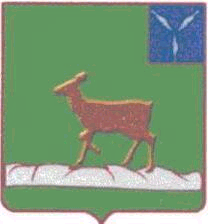 ИВАНТЕЕВСКОЕ РАЙОННОЕ СОБРАНИЕИВАНТЕЕВСКОГО МУНИЦИПАЛЬНОГО РАЙОНАСАРАТОВСКОЙ ОБЛАСТИТридцать девятое заседание пятого созываот 27 ноября  2019 года                            с. ИвантеевкаПОВЕСТКА ДНЯ 1. Об итогах сельскохозяйственного года, выполнения плана вспашки зяби, сева озимых, засыпки семян, выполнения целевых показателей по сохранению поголовья скота.Информация: Грачев П.Б. - начальник управления сельского хозяйства администрации Ивантеевского муниципального района2. О выполнении муниципальной программы «Энергосбережение и повышение энергетической эффективности в Ивантеевском районе на 2011-2020 годы».Информация: Савенков Ю.Н. – заместитель главы администрации района по строительству, ЖКХ, промышленности, водоснабжению и водоотведению3. «О внесении изменений в генеральный план Ивантеевского муниципального образования Ивантеевского муниципального района Саратовской области».Информация: Савенков Ю.Н. – заместитель главы администрации района по строительству, ЖКХ, промышленности, водоснабжению и водоотведению4. «Об утверждении генерального плана населенного пункта  -                   с. Ивановка Ивановского муниципального образования Ивантеевского муниципального района Саратовской области».Информация: Савенков Ю.Н. – заместитель главы администрации района по строительству, ЖКХ, промышленности, водоснабжению и водоотведению5. Об утверждении  проекта по планировке территории с проектом межевания в его составе для  строительства объекта: «Газоснабжение                   с. Ивантеевка по ул. Международная, ул. Демократическая, ул. Кузьмина, ул. Дружбы, ул. Жаркова, ул. Парковой, ул. Дремова, ул. Толстова,                         ул. Ашхабадской  Ивантеевского муниципального района Саратовской области».Информация: Савенков Ю.Н. – заместитель главы администрации района по строительству, ЖКХ, промышленности, водоснабжению и водоотведению6. «О внесении изменений в Правила землепользования и застройки территории Ивановского муниципального образования Ивантеевского муниципального района Саратовской области».Информация: Савенков Ю.Н. – заместитель главы администрации района по строительству, ЖКХ, промышленности, водоснабжению и водоотведению7. О внесении изменения и дополнения в решение районного Собрания от 28.09.2016 г. №14 «О порядке формирования, ведения, обязательного опубликования Перечня муниципального имущества Ивантеевского муниципального района, свободного от прав третьих лиц (за исключением имущественных прав субъектов малого и среднего предпринимательства), предназначенного для предоставления субъектам малого и среднего предпринимательства».Информация: Савенков Ю.Н. – заместитель главы администрации района по строительству, ЖКХ, промышленности, водоснабжению и водоотведению8. О внесении изменений и дополнений в решение районного Собрания от 24.12.2008 г. №162 «Об утверждении перечня имущества, передаваемого из собственности Ивантеевского муниципального района Саратовской области в собственность муниципальных образований Ивантеевского муниципального района Саратовской области».Информация: Савенков Ю.Н. – заместитель главы администрации района по строительству, ЖКХ, промышленности, водоснабжению и водоотведению9. О внесении изменений и дополнений в решение районного Собрания от 22.03.2017 г. №20 «О внесении изменений в карту  дислокации дорожных знаков муниципальных образований Ивантеевского муниципального района».Информация: Савенков Ю.Н. – заместитель главы администрации района по строительству, ЖКХ, промышленности, водоснабжению и водоотведению10. О внесении изменений и дополнений в решение районного Собрания от 24 декабря 2018 года №88 «О бюджете  Ивантеевского муниципального района  на  2019  год и плановый период 2020 и 2021 годов».Информация: Лебедихина  В.И.– начальник финансового управления администрации  Ивантеевского муниципального района11. О внесении изменений   в решение районного Собрания  от 31.10.2013 г. №50 «Об утверждении Положения «Об Общественном совете».Информация: Гусева Н.А. – главный специалист МУ «Забота»12. Об утверждении членов Общественного советаИнформация: Гусева Н.А. – главный специалист МУ «Забота»13. О вынесении на публичные слушания проекта решения районного Собрания «О проекте  утверждения  Устава Ивантеевского муниципального района Саратовской области».Информация: Гусева Н.А. – главный специалист МУ «Забота»14. Итоги работы комплексного Центра социального обслуживания населения Ивантеевского района за 2019 год.Информация: Черникова И.В. – директор комплексного Центра социального обслуживания населения Ивантеевского района15. Разное.Председатель Ивантеевского районного Собрания 							А.М. Нелин